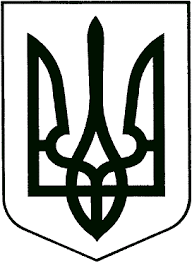 ВИКОНАВЧИЙ КОМІТЕТЗВЯГЕЛЬСЬКОЇ МІСЬКОЇ РАДИРІШЕННЯ 27.09.2023                        	                                                   № 908Про надання адресної  грошової допомоги громадянам на лікування     Керуючись підпунктом 4 пункту а статті 28, підпунктом 1 пункту а статті 34, частиною другою статті 64 Закону України  “Про місцеве самоврядування в Україні”, Положенням про надання адресних грошових допомог громадянам Звягельської міської територіальної громади, затвердженим рішенням міської ради від 25.11.2021  № 382 зі змінами, рішенням міської ради від 22.12.2022  № 715 “Про бюджет Новоград-Волинської міської територіальної громади на 2023 рік”, враховуючи протокол засідання комісії з питань надання соціальних допомог і виплат від 19.09.2023 № 10/1, виконавчий комітет міської радиВИРІШИВ:      1. Надати адресну грошову допомогу громадянам на лікування згідно списку, що додається.       2. Фінансовому управлінню міської ради (Ящук І.К.) здійснити фінансування управління соціального захисту населення міської ради (Хрущ Л.В.) в сумі 187 240 гривень та з урахуванням комісії банку і поштового збору в сумі 999 гривні 40 коп. згідно з цим рішенням.3. Контроль за виконанням цього рішення покласти на заступника міського голови Гудзь І.Л.Міський голова                                                                     Микола БОРОВЕЦЬ                Додаток               Додаток               до рішення виконавчого комітету              до рішення виконавчого комітету              міської ради              міської ради              від  27.09.2023  № 908              від  27.09.2023  № 908Список осіб, яким надається адресна грошова допомога на лікування Список осіб, яким надається адресна грошова допомога на лікування Список осіб, яким надається адресна грошова допомога на лікування Список осіб, яким надається адресна грошова допомога на лікування Список осіб, яким надається адресна грошова допомога на лікування Список осіб, яким надається адресна грошова допомога на лікування Список осіб, яким надається адресна грошова допомога на лікування Список осіб, яким надається адресна грошова допомога на лікування Список осіб, яким надається адресна грошова допомога на лікування ПрізвищеІмяПо-батьковіРНОКПП ОтримувачаРНОКПП ОтримувачаСеріяСеріяномерномерАдресаАдресаСума1АндрущенкоВалентинаІванівна2000,002АнтонюкВіраІванівна10460,003АртюшенкоМаріяМиколаївна10460,004БарановськийЄвгенБорисович10460,005БагинськаНадія Василівна10460,006БелякНадіяМиколаївна5000,007БолтонюкДмитроЛеонідович1000,008ГриценюкОльгаІванівна4180,009ГрунковськаГаннаІванівна2000,0010ЗабаштаОленаЮріївна10460,0011КозачукВасилинаІванівна4000,0012КулявецьАнтонінаДивидівна2000,0013ЛазаревМиколаГригорович2000,0014ЛещенкоВолодимирВіталійович1000,0015ЛінчукВалентинаКузьмівна6000,0016ЛушненкоПетроМихайлович1000,0017МартинюкЛарисаВасилівна10460,0018МарчукТетянаПетрівна4180,0019МединаОксанаПилипівна3000,0020МельничукГалинаІванівна10460,0021ОрловДмитроСергійович10460,0022ПавлюкДмитроВікторович4180,0023ПанінАндрійМиколайович1000,0024ПінчукНадіяПетрівна10460,0025ПопокОльгаІванівна2000,0026СвязінськаСофіяВіталіївна5000,0027СичевськаЛюбовКостянтинівна3000,0028СкаковськаВалентинаЛеонідівна2000,0029ТартачнаІринаМихайлівна10460,0030ФурманІннаЮріївна4180,0031ХоменкоВасильМихайлович10460,0032Цал-ЦалкоЛеонідІванович3000,0033ЧайковськаЯнаОлегівна10460,00                         ЗАГАЛЬНА  СУМА, ГРН                         ЗАГАЛЬНА  СУМА, ГРН                         ЗАГАЛЬНА  СУМА, ГРН                         ЗАГАЛЬНА  СУМА, ГРН                         ЗАГАЛЬНА  СУМА, ГРН                         ЗАГАЛЬНА  СУМА, ГРН                         ЗАГАЛЬНА  СУМА, ГРН                         ЗАГАЛЬНА  СУМА, ГРН                         ЗАГАЛЬНА  СУМА, ГРН                         ЗАГАЛЬНА  СУМА, ГРН                         ЗАГАЛЬНА  СУМА, ГРН187240,00187240,00СУМА КОМІСІЇ БАНКУ ТА ПОШТОВОГО ЗБОРУ, ГРНСУМА КОМІСІЇ БАНКУ ТА ПОШТОВОГО ЗБОРУ, ГРНСУМА КОМІСІЇ БАНКУ ТА ПОШТОВОГО ЗБОРУ, ГРНСУМА КОМІСІЇ БАНКУ ТА ПОШТОВОГО ЗБОРУ, ГРНСУМА КОМІСІЇ БАНКУ ТА ПОШТОВОГО ЗБОРУ, ГРНдев'ятсот дев'яносто дев'ять гривень 40 копійокдев'ятсот дев'яносто дев'ять гривень 40 копійокдев'ятсот дев'яносто дев'ять гривень 40 копійокдев'ятсот дев'яносто дев'ять гривень 40 копійокдев'ятсот дев'яносто дев'ять гривень 40 копійокдев'ятсот дев'яносто дев'ять гривень 40 копійокКеруючий справами виконавчого комітету міської радиКеруючий справами виконавчого комітету міської радиКеруючий справами виконавчого комітету міської радиКеруючий справами виконавчого комітету міської радиКеруючий справами виконавчого комітету міської радиКеруючий справами виконавчого комітету міської радиОлександр ДОЛЯОлександр ДОЛЯОлександр ДОЛЯОлександр ДОЛЯ